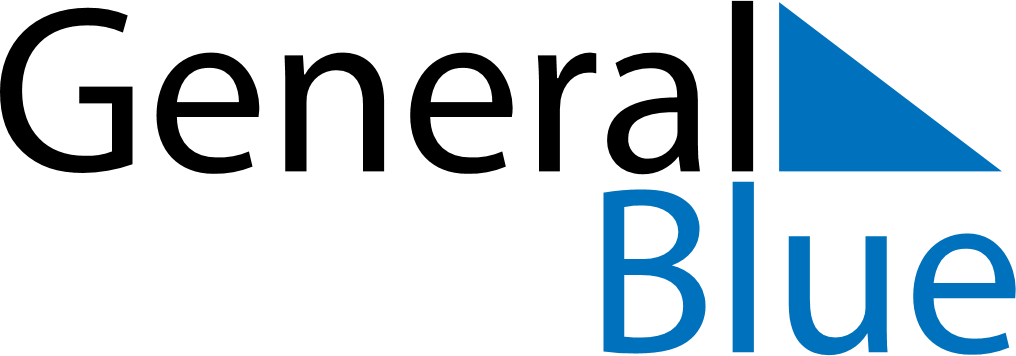 August 2023August 2023August 2023UruguayUruguaySUNMONTUEWEDTHUFRISAT1234567891011121314151617181920212223242526Independence Day2728293031